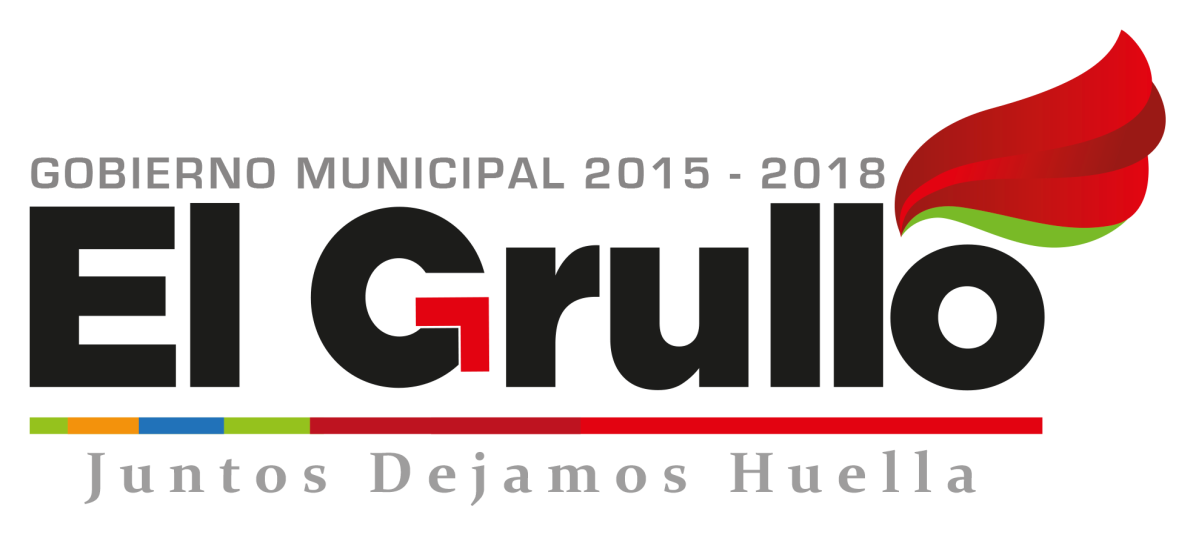 INFORMEMENSUAL DE ACTIVIDADESABRIL   2017María Guadalupe Zamora Murillo.Director de Servicios Públicos Municipales.ÇDepartamentoLogros o actividades:Aseo PúblicoResultados del Programa de Separación de Residuos.Orgánicos: 230.250 TON. Inorgánica: 53.750 TON.Basura:  424.000 TON. Reportes atendidos: Orgánicos: 12Inorgánicos: 03Basura: 01Retirar animales muertos: 0 Nota:  El vehículo de los orgánicos se descompuso.  Venta de inorgánicos del centro de acopio: Piezas: 2093 Pzas. Kilos: 4,500 TON 450KTotal: $10,785.00Artículos entregados del Programa de Separación de Residuos.Se entregaron 127 (escobas de plástico, de palma, trapeador de magitel, hilaza y pavilo). Parques y JardinesServicios de poda en: Jardín Municipal. Se podaron las calles: México y Marcelino Hernández. Apoyo: TecnológicoPoda en las localidades: Ayuquila (jardín) y Puerta de Barro (jardín y entrada)   AlumbradoLámparas reparadas: 37Servicios eléctricos en:  Jardín, Mercado, Alumbrado Público. CementerioServicios realizados: 24Constancias: 06Manifestaciones: 07Permisos de remodelación: 05Ventas de espacios: 01Fosas donadas (personas de escasos recursos: 01RastroSacrificios.Bovinos: 79Porcino: 905PinturaSe pintó en: Se finalizo la pintura de la  Casa de la Cultura en su sexta etapa. FontaneríaSe dieron servicio en: Jardín Municipal, cancha el progreso, unidad deportiva y presidencia. Apoyos: Se finalizo el trabajo en la Esc. Secundaría de Ayuquila.  